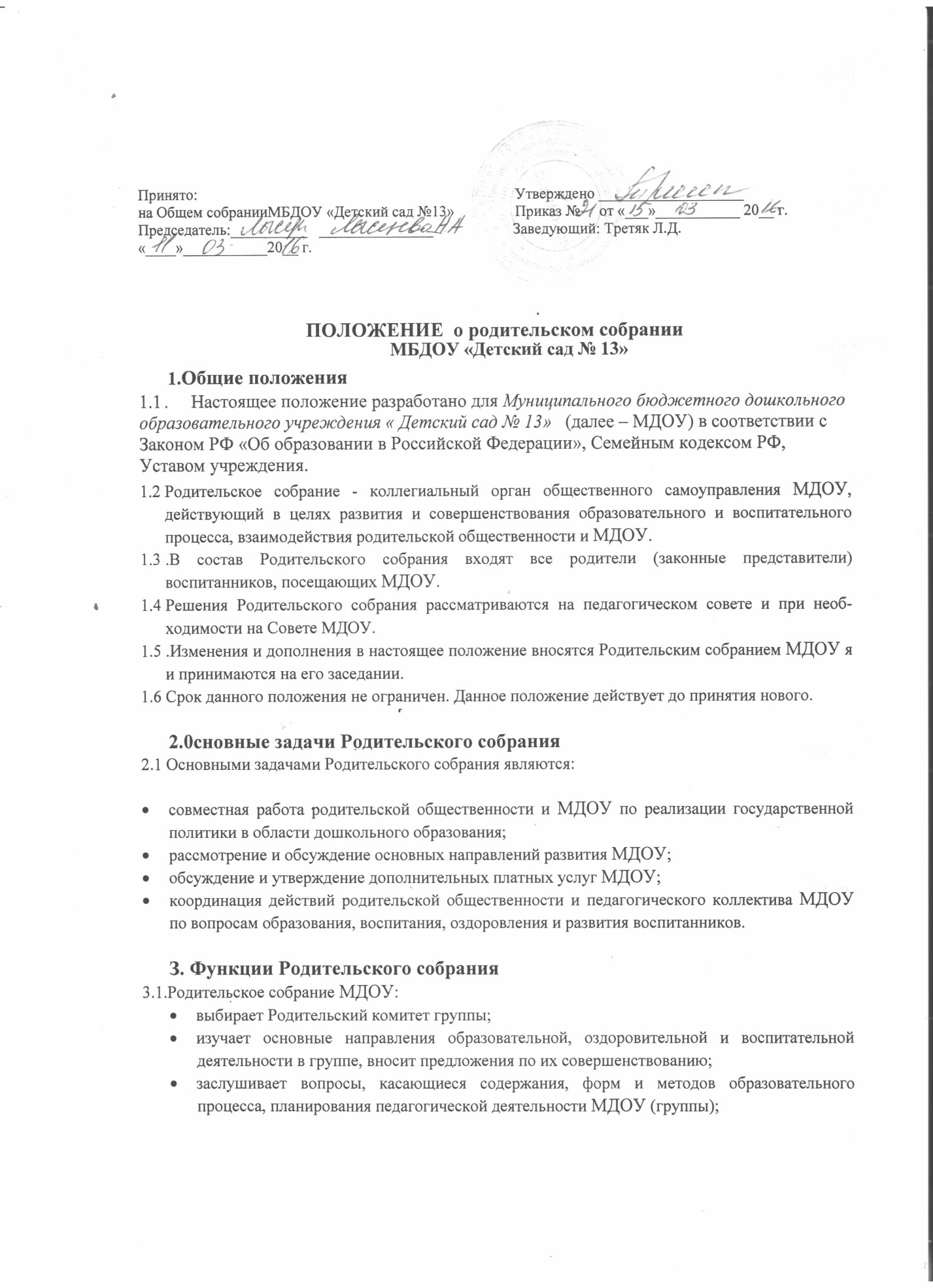 Принято:						Утверждено ___________________на Общем собранииМБДОУ «Детский сад №13»  	Приказ №     от «___»___________ 20__ г.Председатель:__________   _______________                     Заведующий: Третяк Л.Д. «____»___________20__ г.	                                                                                                      .ПОЛОЖЕНИЕ  о родительском собранииМБДОУ «Детский сад № 13»1.Общие положения.     Настоящее положение разработано для Муниципального бюджетного дошкольного образовательного учреждения « Детский сад № 13»   (далее – МДОУ) в соответствии с Законом РФ «Об образовании в Российской Федерации», Семейным кодексом РФ,  Уставом учреждения. Родительское собрание - коллегиальный орган общественного самоуправления МДОУ, действующий в целях развития и совершенствования образовательного и воспитательного процесса, взаимодействия родительской общественности и МДОУ..В состав Родительского собрания входят все родители (законные представители) воспитанников, посещающих МДОУ.Решения Родительского собрания рассматриваются на педагогическом совете и при необходимости на Совете МДОУ..Изменения и дополнения в настоящее положение вносятся Родительским собранием МДОУ я и принимаются на его заседании.Срок данного положения не ограничен. Данное положение действует до принятия нового.2.0сновные задачи Родительского собрания2.1 Основными задачами Родительского собрания являются:совместная работа родительской общественности и МДОУ по реализации государственной политики в области дошкольного образования;рассмотрение и обсуждение основных направлений развития МДОУ;обсуждение и утверждение дополнительных платных услуг МДОУ;координация действий родительской общественности и педагогического коллектива МДОУ по вопросам образования, воспитания, оздоровления и развития воспитанников.З. Функции Родительского собрания3.1.Родительское собрание МДОУ:выбирает Родительский комитет группы;изучает основные направления образовательной, оздоровительной и воспитательной деятельности в группе, вносит предложения по их совершенствованию;заслушивает вопросы, касающиеся содержания, форм и методов образовательного процесса, планирования педагогической деятельности МДОУ (группы);обсуждает проблемы организации дополнительных образовательных, оздоровительных услуг воспитанникам, в том числе платных в МДОУ и;принимает информацию заведующего, отчеты педагогических и административных о состоянии здоровья детей, ходе реализации образовательных и воспитательных программ, результатах готовности к школьному обучению;решает вопросы оказания помощи воспитателям группы в работе с неблагополучными семьями;вносит предложения по усовершенствованию педагогического процесса в МДОУ;участвует в планировании совместных с родителями (законными представителями) мероприятий;принимает решение об оказании посильной помощи Учреждению в укреплении материально-технической базы Учреждения, благоустройству и ремонту его помещений, детских площадок и территории силами родительской общественности;планирует организацию развлекательных мероприятий с детьми сверх годового плана, обеспечение их подарками к Новому году и другим праздникам;принимает решение об оказании благотворительной помощи, направленной на развитие МДОУ, совершенствование педпроцесса в группах.4.Права Родительского собрания4.1. Родительское собрание имеет право: выбирать Родительский комитет группы;выбирать представителя в попечительский совет МДОУ;требовать у родительского комитета и Попечительского совета Учреждения выполнения и контроля выполнения их решений;4.2.Каждый член Родительского собрания имеет право:потребовать обсуждения Родительским собранием любого вопроса, входящего в его компетенцию, если это предложение поддержит не менее одной трети членов собрания;при несогласии с решением Родительского собрания высказать свое мотивированное мнение, которое должно быть занесено в протокол.5. 0рганизация управления Родительским собраниемВ состав Родительского собрания входят все родители (законные представители) воспитанников Учреждения.Родительское собрание избирает из своего состава Родительский комитет группы.Родительское собрание работает по плану, составляющему часть годового плана работы Учреждения.Родительское собрание собирается не менее 2  раз в год, заседания правомочны, если на них присутствует не менее половины всех родителей (законных представителей); заседания оформляются протоколом.